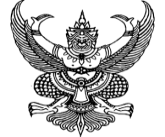                                                                                                         เลขที่เอกสาร..............................                                                                                               วันที่ ...........เดือน..................................พ.ศ.................เรื่อง  ขอซื้อ ครุภัณฑ์เรียน  ผู้อำนวยการวิทยาลัยเทคนิคอุบลราชธานี ด้วยแผนกวิชา/งาน.............................................................มีความประสงค์ขอซื้อครุภัณฑ์                                                         . ...............................................................................จำนวน              หน่วย................... ( เช่น เครื่อง  ตัว, ชุด ) ตามแผนปฏิบัติการประจำปีงบประมาณ            รายการลำดับที่         จำนวนเงิน                                  บาท      ลงชื่อ........................................................ผู้ขออนุมัติ    (                                             )                                   ประมาณการค่าครุภัณฑ์1.หัวหน้า ( แผนกวิชา/งาน )    -  ได้ตรวจสอบเป็นที่เรียบร้อยแล้ว -  เพื่อโปรดพิจารณาอนุมัติตามเสนอลงชื่อ................................................... .......... /.........../.............      (                                                    )2. ความเห็นรองผู้อำนวยการฝ่าย   (  ) วิชาการ                                  (  ) บริหารทรัพยากร (  ) พัฒนากิจการนักเรียน นักศึกษา      (  )  แผนงานฯ (  ) ควรอนุมัติตามเสนอลงชื่อ.....................................................  .......... /.........../................ (                                                    )3. หัวหน้างานวางแผนและงบประมาณ(  )  ได้ตรวจสอบแล้วมีในแผนงาน.(  )  ได้ตรวจสอบแล้วไม่มีในแผนงาน(  )  บันทึกขอปรับแผนงาน โปรดพิจารณาอนุมัติให้ดำเนินการได้โดยใช้เงิน (   ) บกศ    (   ) งปม    (   )  อุดหนุน................................................ (   ) ปวช.    (   ) ปวส.   (   ) อื่นๆ......................................................จำนวนเงินตามแผน...................................................................บาท จำนวนยอดเงินยกมา.................................................................บาท จำนวนเงินเสนอครั้งนี้................................................................บาท จำนวนเงินคงเหลือ...................................................................บาทลงชื่อ....................................................  ……………/............/............             (นางอรทัย   ซาเสน)    หัวหน้างานวางแผนและงบประมาณ4. รองผู้อำนวยการฝ่ายแผนงานและความร่วมมือ(  ) เห็นควรอนุมัติตามเสนอ(  ) เห็นควรงดจัดซื้อหรือจ้างลงชื่อ..................................................  .......... /............../................           ( นางราตรี    สะดีวงศ์  )5..งานพัสดุ  จัดซื้อโดยวิธี (  ) ประกวดราคาอิเล็กทรอนิกส์  (  ) คัดเลือก (  ) เฉพาะเจาะจงเหตุผลการเลือกวิธีการจัดซื้อ............................................................................................................ขออนุมัติแต่งตั้งคณะกรรมการ/กรรมการจัดซื้อ ตามระเบียบ พรบ.จัดซื้อจัดจ้าง พ.ศ.2560 ข้อ 25 และ 26 ดังนี้                                                     ประธานกรรมการ                                                     กรรมการ                                              .      กรรมการและเลขานุการขออนุมัติแต่งตั้ง คณะกรรมการตรวจรับพัสดุ/กรรมการตรวจรับพัสดุ ตาม ระเบียบ พรบ.จัดซื้อจัดจ้าง พ.ศ.2560  ข้อ 25 และ 26 ดังนี้                                                     ประธานกรรมการ                                                     กรรมการ                                                .    กรรมการและเลขานุการลงชื่อ......................................................  .......... /............./...........      (                                                   )6. รองผู้อำนวยการฝ่ายบริหารทรัพยากร  (  ) ควรมอบงานพัสดุจัดหาตามระเบียบ พรบ.จัดซื้อจัดจ้าง พ.ศ.2560ลงชื่อ................................................  .......... /.........../................           ( นายมนตรี   สุริยพันตรี )7.  ผู้อำนวยการวิทยาลัยเทคนิคอุบลราชธานี        คำสั่ง        (  ) อนุมัติให้ดำเนินการตามระเบียบพรบ.จัดซื้อจัดจ้าง พ.ศ.2560         (  ) แต่งตั้งคณะกรรมการตามเสนอ        (  ) ไม่อนุมัติ..............................................................  ลงชื่อ................................................  .......... /.........../................                  (นายธาตรี พิบูลมณฑา)          ผู้อำนวยการวิทยาลัยเทคนิคอุบลราชธานีลำดับรายการจำนวนหน่วยราคาต่อหน่วยรวมเงินหมายเหตุ  หมายเหตุ: เป็นราคาที่กำหนดจากคณะกรรมการกำหนดราคากลางแล้ว                                รวมยอด  หมายเหตุ: เป็นราคาที่กำหนดจากคณะกรรมการกำหนดราคากลางแล้ว                                รวมยอด  หมายเหตุ: เป็นราคาที่กำหนดจากคณะกรรมการกำหนดราคากลางแล้ว                                รวมยอด  หมายเหตุ: เป็นราคาที่กำหนดจากคณะกรรมการกำหนดราคากลางแล้ว                                รวมยอด  หมายเหตุ: เป็นราคาที่กำหนดจากคณะกรรมการกำหนดราคากลางแล้ว                                รวมยอดVAT 7 %VAT 7 %VAT 7 %VAT 7 %VAT 7 %รวมยอดทั้งหมดรวมยอดทั้งหมดรวมยอดทั้งหมดรวมยอดทั้งหมดรวมยอดทั้งหมด